WEEKLY WELL ACTIVITY REPORT12 July 2021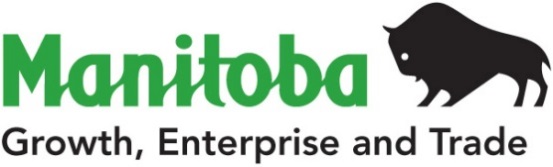 Petroleum Branch360-1395 Ellice Ave, Winnipeg, MB   R3G 3P2T 204-945-6577  F 204-945-0586www.manitoba.caPetroleum Branch360-1395 Ellice Ave, Winnipeg, MB   R3G 3P2T 204-945-6577  F 204-945-0586www.manitoba.caPetroleum Branch360-1395 Ellice Ave, Winnipeg, MB   R3G 3P2T 204-945-6577  F 204-945-0586www.manitoba.caPetroleum Branch360-1395 Ellice Ave, Winnipeg, MB   R3G 3P2T 204-945-6577  F 204-945-0586www.manitoba.caPetroleum Branch360-1395 Ellice Ave, Winnipeg, MB   R3G 3P2T 204-945-6577  F 204-945-0586www.manitoba.caPetroleum Branch360-1395 Ellice Ave, Winnipeg, MB   R3G 3P2T 204-945-6577  F 204-945-0586www.manitoba.caPetroleum Branch360-1395 Ellice Ave, Winnipeg, MB   R3G 3P2T 204-945-6577  F 204-945-0586www.manitoba.caPetroleum Branch360-1395 Ellice Ave, Winnipeg, MB   R3G 3P2T 204-945-6577  F 204-945-0586www.manitoba.caWEEKLY WELL ACTIVITY REPORTWEEKLY WELL ACTIVITY REPORTWEEKLY WELL ACTIVITY REPORTWEEKLY WELL ACTIVITY REPORTWEEKLY WELL ACTIVITY REPORTWEEKLY WELL ACTIVITY REPORTWEEKLY WELL ACTIVITY REPORTWEEKLY WELL ACTIVITY REPORT PETROLEUM INDUSTRY ACTIVITY REPORT PETROLEUM INDUSTRY ACTIVITY REPORT PETROLEUM INDUSTRY ACTIVITY REPORT PETROLEUM INDUSTRY ACTIVITY REPORT PETROLEUM INDUSTRY ACTIVITY REPORT PETROLEUM INDUSTRY ACTIVITY REPORT PETROLEUM INDUSTRY ACTIVITY REPORT PETROLEUM INDUSTRY ACTIVITY REPORT          (January 1/21 – July 12/21)          (January 1/21 – July 12/21)          (January 1/21 – July 12/21)          (January 1/21 – July 12/21)          (January 1/21 – July 12/21)          (January 1/21 – July 12/21)          (January 1/21 – July 12/21)          (January 1/21 – July 12/21)DRILLING ACTIVITYTo July 12/21To July 13/20To July 13/20To July 13/202020 TotalDrilling Licences Issued7134343490Licences Cancelled011111Vertical Wells Drilled35557Horizontal Wells Drilled5360606076Stratigraphic Test Holes Drilled00000Wells Drilled - Total5665656583No. of Metres Drilled124 522133 012133 012133 012166 777Wells Re-entered00000Wells Being Drilled00000No. of Active Rigs30000Wells Licenced but Not Spudded7027272755Wells Completed as Potential Oil Wells5264646480Wells Abandoned Dry11112Wells Drilled but Not Completed20000Other Completions10001New Wells on Production34777777100GEOPHYSICAL ACTIVITYGeophysical Programs Licenced30000Licences Cancelled00000Kilometers Licenced 590000Kilometers Run5579 79 79 79 2021202020202020OIL PRICES (Average)$/m3    ($/bbl)$/m3    ($/bbl)$/m3    ($/bbl)$/m3    ($/bbl)Month of May43            467.21 (74.24)                     111.64 (17.74)                     111.64 (17.74)                     111.64 (17.74)Month of June43            529.96 (84.21)                     328.70 (52.23)                     328.70 (52.23)                     328.70 (52.23)OIL PRODUCTION (M3)2021202020202020Month of June172 084.7  154 109.9  154 109.9  154 109.9Lic. No.: 11507Daly Unit No. 1 Prov. HZNTL 13-33-9-28 (WPM)UWI:102.13-33-009-28W1.00Spud Date: 09-Jul-2021K.B. Elevation: 516.99 mSurface Casing: 244.50 mm @ 147.00 m with 9.0 tFinished Drilling: 07-Jul-2021Total Depth: 2030.00 mStatus: Running Casing (CSG)Running Casing: 12-Jul-2021Lic. No.: 11509Daly Unit No. 3 Prov. HZNTL A4-11-10-28 (WPM)UWI: 103.04-11-010-28W1.00Spud Date: 05-Jul-2021K.B. Elevation: 498.56 mSurface Casing: 244.50 mm @ 271.00m with 14.0 tFinished Drilling: 05-Jul-2021Total Depth: 2185.00 mProduction Casing: 139.70 mm @ 2185.00 m with 38.5 tRig Released: 09-July-2021Status: Waiting On Service Rig (WOSR)Waiting On Service Rig: 09-July-2021Lic. No.: 11527Ewart Unit No. 6 HZNTL A8-21-7-28 (WPM)UWI: 102.08-21-007-28W1.00Status: Completing (COMP)Completing: 09-Jul-2021Lic. No.: 11530Tundra Daly Sinclair HZNTL B13-2-10-29 (WPM)UWI: 103.13-02-010-29W1.00Finished Drilling: 6-Jul-2021Total Depth: 2156.00 mProduction Casing: 139.70 mm @ 2156.00 m with 32.5 tRig Release: 6-July-2021Status: Waiting On Service Rig (WOSR)Waiting On Service Rig: 6-July-2021Lic. No.: 11535Tundra North Hargrave DIR 6-13-12-27 (WPM)UWI: 100.06-13-012-27W1.00Status: Completing (COMP)Completing: 12-Jul-2021Lic. No.: 11550Shiffoil Pierson  HZNTL 14-15-01-27 (WPM)UWI:100.14-15-001-27W1.00Licence Issued: 07-Jul-2021Licensee: Shiffoil Inc.Mineral Rights: Shiffoil Inc.Contractor: Betts Drilling Ltd.  - Rig# 4Surface Location: 16A-16-1-27Co-ords: 296.27 m S of N of Sec 16        60.00 m W of E of Sec 16Grd Elev: 453.97 mProj. TD: 1725.00 m (Triassic)Field: PiersonClassification: Non Confidential DevelopmentStatus: Location(LOC)Lic. No.: 11551Tundra Daly Sinclair Prov. HZNTL B01-28-8-28 (WPM)UWI:100.02-28-008-28W1.00 – Leg # 1UWI:103.01-28-008-28W1.02 – Leg # 2Licence Issued: 07-Jul-2021Licensee: Tundra Oil & Gas LimitedMineral Rights: Tundra Oil & Gas LimitedContractor: Ensign Drilling Inc. – Rig# 9Surface Location: 4B-28-8-28Co-ords: 110.00 m N of S of Sec 28        107.03 m E of W of Sec 28Grd Elev: 496.20 mProj. TD: 2121.20 m (Mississippian)Field: Daly Sinclair Classification: Non Confidential DevelopmentStatus: Location (LOC)UWI:103.01-28-008-28W1.00 – Leg # 1Spud Date: 08-Jul-2021K.B. Elevation: 500.25 mSurface Casing: 244.50 mm @ 135.00 m with 6.0 tFinished Drilling: 10-Jul-2021Total Depth: 1639.00 mmUWI:103.01-28-008-28W1.02 – Leg #2Kick Off Date: 11-Jul-2021Kick Off Point: 1555.00 mFinished Drilling: 12-Jul-2021Total Depth: 2120.00 mStatus: Running Casing (CSG)Running Casing: 12-Jul-2021Lic. No.: 11552Tundra Daly Sinclair Prov. HZNTL C01-28-8-28 (WPM)UWI: 104.01-28-008-28W1.00Licence Issued: 07-Jul-2021Licensee: Tundra oil & Gas LimitedContractor: Ensign Drilling Inc. – Rig# 9Surface Location: 4C-28-08-28Co-ords: 303.50 m N of S of Sec 28         72.41 m E of W of Sec 28Grd Elev: 496.30 mProj. TD: 2155.50 m (Mississippian)Field: Daly SinclairClassification: Non Confidential DevelopmentStatus: Location (LOC)Lic. No.: 11553Tundra Waskada HZNTL A04-05-01-25 (WPM)UWI:103.04-05-001-25W1.00Licence Issued: 07-Jul-2021Licensee: Tundra Oil & Gas LimitedMineral Rights: Tundra Oil & Gas LimitedContractor: Ensign Drilling Inc. - Rig# 10Surface Location: 15B-5-1-25Co-ords: 370.00 m S of N of Sec 5        743.98 m W of E of Sec 5Grd Elev: 466.56 mProj. TD: 1960.50 m (Mississippian)Field: WaskadaClassification: Non Confidential DevelopmentStatus: Location(LOC)Lic. No.: 11554Sinclair Unit No. 17 Prov. HZNTL D16-30-08-28 (WPM)UWI:105.16-30-008-28W1.00Licence Issued: 07-Jul-2021Licensee: Tundra Oil & Gas LimitedMineral Rights: Tundra Oil & Gas LimitedContractor: Ensign - Trinidad Drilling Inc. - Rig# 9Surface Location: 1A-36-8-29Co-ords: 130.15 m N of S of Sec 36        60.00 m W of E of Sec 36Grd Elev: 513.17 mProj. TD: 2449.40 m (Devonian)Field: Daly SinclairClassification: Non Confidential DevelopmentStatus: Location(LOC)Lic. No.: 11555Tundra Daly Sinclair Prov. HZNTL 16-28-10-28 (WPM)UWI:100.16-28-010-28W1.00Licence Issued: 07-Jul-2021Licensee: Tundra Oil & Gas LimitedMineral Rights: Tundra Oil & Gas LimitedContractor: Ensign - Trinidad Drilling Inc. - Rig# 9Surface Location: 1A-32-10-28Co-ords: 55.00 m N of S of Sec 32        67.77 m W of E of Sec 32Grd Elev: 514.75 mProj. TD: 2297.30 m (Mississippian)Field: Daly SinclairClassification: Non Confidential DevelopmentStatus: Location(LOC)Lic. No.: 11556Ewart Unit No. 12 Prov. HZNTL B01-20-08-28 (WPM)UWI:103.01-20-008-28W1.00Licence Issued: 07-Jul-2021Licensee: Tundra Oil & Gas LimitedMineral Rights: Tundra Oil & Gas LimitedContractor: Ensign Drilling Inc. - Rig# 10Surface Location: 1D-19-8-28Co-ords: 300.00 m N of S of Sec 19        60.00 m W of E of Sec 19Grd Elev: 505.89 mProj. TD: 2315.20 m (Mississippian)Field: Daly SinclairClassification: Non Confidential DevelopmentStatus: Location(LOC)Spud Date: 8-Jul-2021K.B. Elevation: 509.84 mSurface Casing: 244.50 mm @ 145.00 m with 6.5 tFinished Drilling: 11-Jul-2021Total Depth: 2310.00 m Production Casing: 139.70 mm @ 2310.00 m with 32.0 tRig Released: 12-Jul-2021Status: Waiting On Service Rig (WOSR)Waiting On Service Rig: 12-Jul-2021Lic. No.: 11557Ewart Unit No. 12 Prov. HZNTL C1-20-8-28 (WPM)UWI: 104.01-20-008-28W1.00Licence Issued: 07-Jul-2021Licensee: TundraMineral Rights: TundraContractor: Ensign Drilling Inc. - Rig# 10Surface Location: 1D-19-8-28Co-ords: 360.00 m N of S of Sec 19     60.00 m W of E of Sec 19Grd Elev: 506.01 mProj. TD: 2336.20 m (Mississippian)Field: Daly SinclairClassification: Non Confidential DevelopmentStatus: Location(LOC)Status: Moving In Rotary Tools (MIRT)Moving In Rotary Tools: 12-Jul-2021Lic. No.: 11558Ewart Unit No. 12 Prov. HZNTL A08-20-8-28 (WPM)UWI:102.08-20-008-28W1.00Licence Issued: 07-Jul-2021Licensee: Tundra Oil and GasMineral Rights: Tundra Oil and GasContractor: Ensign Drilling Inc. - Rig# 10Surface Location: 1D-19-8-28Co-ords: 380.00 m N of S of Sec 19        60.00 m W of E of Sec 19Grd Elev: 505.89 mProj. TD: 2337.50 m (Mississippian)Field: Daly SinclairClassification: Non Confidential DevelopmentStatus: Location(LOC)Lic. No.: 11559Tundra Daly Sinclair Prov. HZNTL C01-34-08-28 (WPM)UWI:104.01-34-008-28W1.00Licence Issued: 08-Jul-2021Licensee: Tundra Oil & Gas LimitedMineral Rights: Tundra Oil & Gas LimitedContractor: Ensign Drilling Inc. - Rig# 10Surface Location: 4B-34-8-28Co-ords: 172.39 m N of S of Sec 34        50.00 m E of W of Sec 34Grd Elev: 481.92 mProj. TD: 2157.30 m (Mississippian)Field: Daly SinclairClassification: Non Confidential DevelopmentStatus: Location(LOC)Lic. No.: 11560Tundra Daly Sinclair Prov. HZNTL C08-34-08-28 (WPM)UWI:104.08-34-008-28W1.00Licence Issued: 08-Jul-2021Licensee: Tundra Oil & Gas LimitedMineral Rights: Tundra Oil & Gas LimitedContractor: Ensign - Trinidad Drilling Inc. - Rig# 9Surface Location: 5B-34-8-28Co-ords: 564.70 m N of S of Sec 34         60.00 m E of W of Sec 34Grd Elev: 482.04 mProj. TD: 2145.30 m (Mississippian)Field: Daly SinclairClassification: Non Confidential DevelopmentStatus: Location(LOC)